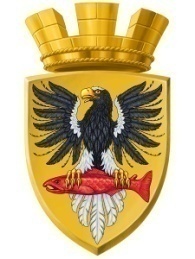 Р О С С И Й С К А Я  Ф Е Д Е Р А Ц И ЯКАМЧАТСКИЙ КРАЙП О С Т А Н О В Л Е Н И ЕАДМИНИСТРАЦИИ ЕЛИЗОВСКОГО ГОРОДСКОГО ПОСЕЛЕНИЯОт 07.08.2018 года                                                                                                              № 1123-п         г.ЕлизовоО размещении в федеральной информационной адресной системе сведений об адресах присвоенных объектам адресации – помещениям в многоквартирном жилом доме            № 3 по ул. Лесная в г. Елизово	Руководствуясь ч.3 ст.5 и ч.3 ст.9 Федерального закона от 28.12.2013        № 443-ФЗ «О федеральной информационной адресной системе и о внесении изменений в Федеральный закон «Об общих принципах организации местного самоуправления в Российской Федерации», ст. 14 Федерального закона от 06.10.2003 № 131-ФЗ «Об общих принципах организации местного самоуправления в РФ», Уставом Елизовского городского поселения, Приказом Минфина России от 05.11.2015 № 171н «Об утверждении Перечня элементов планировочной структуры, элементов улично-дорожной сети, элементов объектов адресации, типов зданий (сооружений), помещений, используемых в качестве реквизитов адреса, и Правил сокращенного наименования адресообразующих элементов», в целях актуализации информации в федеральной информационной адресной системе,ПОСТАНОВЛЯЮ:1. Разместить в федеральной информационной адресной системе сведения об адресах, присвоенных объектам адресации - помещениям в многоквартирном жилом доме № 3 по ул. Лесная в г. Елизово, ранее не размещенные в государственном адресном реестре, согласно приложению к настоящему постановлению.2. Направить данное постановление в федеральную информационную адресную систему для внесения сведений установленных данным постановлением.Управлению делами администрации Елизовского городского поселения опубликовать (обнародовать) настоящее постановление в средствах массовой информации и разместить в информационно-телекоммуникационной сети «Интернет» на официальном сайте администрации Елизовского городского поселения.Контроль за исполнением настоящего постановления возложить на руководителя Управления архитектуры и градостроительства администрации Елизовского городского поселения.ВрИО Главы администрации Елизовского городского поселения                                                    Д.Б. ЩипицынПриложение к постановлению администрации Елизовского городского поселенияот 07.08.2018 № 1123-пПриложение к постановлению администрации Елизовского городского поселенияот 07.08.2018 № 1123-пПриложение к постановлению администрации Елизовского городского поселенияот 07.08.2018 № 1123-пПриложение к постановлению администрации Елизовского городского поселенияот 07.08.2018 № 1123-пПриложение к постановлению администрации Елизовского городского поселенияот 07.08.2018 № 1123-пПриложение к постановлению администрации Елизовского городского поселенияот 07.08.2018 № 1123-пПриложение к постановлению администрации Елизовского городского поселенияот 07.08.2018 № 1123-пПриложение к постановлению администрации Елизовского городского поселенияот 07.08.2018 № 1123-п1.Помещение,Помещение,кадастровый номер   41:05:0101003:1688кадастровый номер   41:05:0101003:1688кадастровый номер   41:05:0101003:1688Россия, Камчатский край,1.Елизовский муниципальный  район, Елизовское городское поселение, Елизово г.,  Елизовский муниципальный  район, Елизовское городское поселение, Елизово г.,  Елизовский муниципальный  район, Елизовское городское поселение, Елизово г.,  Елизовский муниципальный  район, Елизовское городское поселение, Елизово г.,  Елизовский муниципальный  район, Елизовское городское поселение, Елизово г.,  Елизовский муниципальный  район, Елизовское городское поселение, Елизово г.,  1.Лесная ул.,Лесная ул.,д.3,кв.1.кв.1.2.Помещение,Помещение,кадастровый номер   41:05:0101003:1687кадастровый номер   41:05:0101003:1687кадастровый номер   41:05:0101003:1687Россия, Камчатский край,2.Елизовский муниципальный  район, Елизовское городское поселение, Елизово г.,  Елизовский муниципальный  район, Елизовское городское поселение, Елизово г.,  Елизовский муниципальный  район, Елизовское городское поселение, Елизово г.,  Елизовский муниципальный  район, Елизовское городское поселение, Елизово г.,  Елизовский муниципальный  район, Елизовское городское поселение, Елизово г.,  Елизовский муниципальный  район, Елизовское городское поселение, Елизово г.,  2.Лесная ул.,Лесная ул.,д.3,кв.2.кв.2.3.Помещение,Помещение,кадастровый номер   41:05:0101003:1686кадастровый номер   41:05:0101003:1686кадастровый номер   41:05:0101003:1686Россия, Камчатский край,3.Елизовский муниципальный  район, Елизовское городское поселение, Елизово г.,  Елизовский муниципальный  район, Елизовское городское поселение, Елизово г.,  Елизовский муниципальный  район, Елизовское городское поселение, Елизово г.,  Елизовский муниципальный  район, Елизовское городское поселение, Елизово г.,  Елизовский муниципальный  район, Елизовское городское поселение, Елизово г.,  Елизовский муниципальный  район, Елизовское городское поселение, Елизово г.,  3.Лесная ул.,Лесная ул.,д.3,кв.3.кв.3.4.Помещение,Помещение,кадастровый номер   41:05:0101003:1685кадастровый номер   41:05:0101003:1685кадастровый номер   41:05:0101003:1685Россия, Камчатский край,4.Елизовский муниципальный  район, Елизовское городское поселение, Елизово г.,  Елизовский муниципальный  район, Елизовское городское поселение, Елизово г.,  Елизовский муниципальный  район, Елизовское городское поселение, Елизово г.,  Елизовский муниципальный  район, Елизовское городское поселение, Елизово г.,  Елизовский муниципальный  район, Елизовское городское поселение, Елизово г.,  Елизовский муниципальный  район, Елизовское городское поселение, Елизово г.,  4.Лесная ул.,Лесная ул.,д.3,кв.4.кв.4.5.Помещение,Помещение,кадастровый номер   41:05:0101003:1700кадастровый номер   41:05:0101003:1700кадастровый номер   41:05:0101003:1700Россия, Камчатский край,5.Елизовский муниципальный  район, Елизовское городское поселение, Елизово г.,  Елизовский муниципальный  район, Елизовское городское поселение, Елизово г.,  Елизовский муниципальный  район, Елизовское городское поселение, Елизово г.,  Елизовский муниципальный  район, Елизовское городское поселение, Елизово г.,  Елизовский муниципальный  район, Елизовское городское поселение, Елизово г.,  Елизовский муниципальный  район, Елизовское городское поселение, Елизово г.,  5.Лесная ул.,Лесная ул.,д.3,кв.5.кв.5.6.Помещение,Помещение,кадастровый номер   41:05:0101003:1699кадастровый номер   41:05:0101003:1699кадастровый номер   41:05:0101003:1699Россия, Камчатский край,6.Елизовский муниципальный  район, Елизовское городское поселение, Елизово г.,  Елизовский муниципальный  район, Елизовское городское поселение, Елизово г.,  Елизовский муниципальный  район, Елизовское городское поселение, Елизово г.,  Елизовский муниципальный  район, Елизовское городское поселение, Елизово г.,  Елизовский муниципальный  район, Елизовское городское поселение, Елизово г.,  Елизовский муниципальный  район, Елизовское городское поселение, Елизово г.,  6.Лесная ул.,Лесная ул.,д.3,кв.6.кв.6.7.Помещение,Помещение,кадастровый номер   41:05:0101003:1698кадастровый номер   41:05:0101003:1698кадастровый номер   41:05:0101003:1698Россия, Камчатский край,7.Елизовский муниципальный  район, Елизовское городское поселение, Елизово г.,  Елизовский муниципальный  район, Елизовское городское поселение, Елизово г.,  Елизовский муниципальный  район, Елизовское городское поселение, Елизово г.,  Елизовский муниципальный  район, Елизовское городское поселение, Елизово г.,  Елизовский муниципальный  район, Елизовское городское поселение, Елизово г.,  Елизовский муниципальный  район, Елизовское городское поселение, Елизово г.,  7.Лесная ул.,Лесная ул.,д.3,кв.7.кв.7.8.Помещение,Помещение,кадастровый номер   41:05:0101003:1697кадастровый номер   41:05:0101003:1697кадастровый номер   41:05:0101003:1697Россия, Камчатский край,8.Елизовский муниципальный  район, Елизовское городское поселение, Елизово г.,  Елизовский муниципальный  район, Елизовское городское поселение, Елизово г.,  Елизовский муниципальный  район, Елизовское городское поселение, Елизово г.,  Елизовский муниципальный  район, Елизовское городское поселение, Елизово г.,  Елизовский муниципальный  район, Елизовское городское поселение, Елизово г.,  Елизовский муниципальный  район, Елизовское городское поселение, Елизово г.,  8.Лесная ул.,Лесная ул.,д.3,кв.8.кв.8.9.Помещение,Помещение,кадастровый номер   41:05:0101003:1712кадастровый номер   41:05:0101003:1712кадастровый номер   41:05:0101003:1712Россия, Камчатский край,9.Елизовский муниципальный  район, Елизовское городское поселение, Елизово г.,  Елизовский муниципальный  район, Елизовское городское поселение, Елизово г.,  Елизовский муниципальный  район, Елизовское городское поселение, Елизово г.,  Елизовский муниципальный  район, Елизовское городское поселение, Елизово г.,  Елизовский муниципальный  район, Елизовское городское поселение, Елизово г.,  Елизовский муниципальный  район, Елизовское городское поселение, Елизово г.,  9.Лесная ул.,Лесная ул.,д.3,кв.9.кв.9.10.Помещение,Помещение,кадастровый номер   41:05:0101003:1711кадастровый номер   41:05:0101003:1711кадастровый номер   41:05:0101003:1711Россия, Камчатский край,10.Елизовский муниципальный  район, Елизовское городское поселение, Елизово г.,  Елизовский муниципальный  район, Елизовское городское поселение, Елизово г.,  Елизовский муниципальный  район, Елизовское городское поселение, Елизово г.,  Елизовский муниципальный  район, Елизовское городское поселение, Елизово г.,  Елизовский муниципальный  район, Елизовское городское поселение, Елизово г.,  Елизовский муниципальный  район, Елизовское городское поселение, Елизово г.,  10.Лесная ул.,Лесная ул.,д.3,кв.10.кв.10.11.Помещение,Помещение,кадастровый номер   41:05:0101003:1710кадастровый номер   41:05:0101003:1710кадастровый номер   41:05:0101003:1710Россия, Камчатский край,11.Елизовский муниципальный  район, Елизовское городское поселение, Елизово г.,  Елизовский муниципальный  район, Елизовское городское поселение, Елизово г.,  Елизовский муниципальный  район, Елизовское городское поселение, Елизово г.,  Елизовский муниципальный  район, Елизовское городское поселение, Елизово г.,  Елизовский муниципальный  район, Елизовское городское поселение, Елизово г.,  Елизовский муниципальный  район, Елизовское городское поселение, Елизово г.,  11.Лесная ул.,Лесная ул.,д.3,кв.11.кв.11.12.Помещение,Помещение,кадастровый номер   41:05:0101003:1709кадастровый номер   41:05:0101003:1709кадастровый номер   41:05:0101003:1709Россия, Камчатский край,12.Елизовский муниципальный  район, Елизовское городское поселение, Елизово г.,  Елизовский муниципальный  район, Елизовское городское поселение, Елизово г.,  Елизовский муниципальный  район, Елизовское городское поселение, Елизово г.,  Елизовский муниципальный  район, Елизовское городское поселение, Елизово г.,  Елизовский муниципальный  район, Елизовское городское поселение, Елизово г.,  Елизовский муниципальный  район, Елизовское городское поселение, Елизово г.,  12.Лесная ул.,Лесная ул.,д.3,кв.12.кв.12.13.Помещение,Помещение,кадастровый номер   41:05:0101003:1684кадастровый номер   41:05:0101003:1684кадастровый номер   41:05:0101003:1684Россия, Камчатский край,13.Елизовский муниципальный  район, Елизовское городское поселение, Елизово г.,  Елизовский муниципальный  район, Елизовское городское поселение, Елизово г.,  Елизовский муниципальный  район, Елизовское городское поселение, Елизово г.,  Елизовский муниципальный  район, Елизовское городское поселение, Елизово г.,  Елизовский муниципальный  район, Елизовское городское поселение, Елизово г.,  Елизовский муниципальный  район, Елизовское городское поселение, Елизово г.,  13.Лесная ул.,Лесная ул.,д.3,кв.13.кв.13.14.Помещение,Помещение,кадастровый номер   41:05:0101003:1683кадастровый номер   41:05:0101003:1683кадастровый номер   41:05:0101003:1683Россия, Камчатский край,14.Елизовский муниципальный  район, Елизовское городское поселение, Елизово г.,  Елизовский муниципальный  район, Елизовское городское поселение, Елизово г.,  Елизовский муниципальный  район, Елизовское городское поселение, Елизово г.,  Елизовский муниципальный  район, Елизовское городское поселение, Елизово г.,  Елизовский муниципальный  район, Елизовское городское поселение, Елизово г.,  Елизовский муниципальный  район, Елизовское городское поселение, Елизово г.,  14.Лесная ул.,Лесная ул.,д.3,кв.14.кв.14.15.Помещение,Помещение,кадастровый номер   41:05:0101003:1682кадастровый номер   41:05:0101003:1682кадастровый номер   41:05:0101003:1682Россия, Камчатский край,15.Елизовский муниципальный  район, Елизовское городское поселение, Елизово г.,  Елизовский муниципальный  район, Елизовское городское поселение, Елизово г.,  Елизовский муниципальный  район, Елизовское городское поселение, Елизово г.,  Елизовский муниципальный  район, Елизовское городское поселение, Елизово г.,  Елизовский муниципальный  район, Елизовское городское поселение, Елизово г.,  Елизовский муниципальный  район, Елизовское городское поселение, Елизово г.,  15.Лесная ул.,Лесная ул.,д.3,кв.15.кв.15.16.Помещение,Помещение,кадастровый номер   41:05:0101003:1681кадастровый номер   41:05:0101003:1681кадастровый номер   41:05:0101003:1681Россия, Камчатский край,16.Елизовский муниципальный  район, Елизовское городское поселение, Елизово г.,  Елизовский муниципальный  район, Елизовское городское поселение, Елизово г.,  Елизовский муниципальный  район, Елизовское городское поселение, Елизово г.,  Елизовский муниципальный  район, Елизовское городское поселение, Елизово г.,  Елизовский муниципальный  район, Елизовское городское поселение, Елизово г.,  Елизовский муниципальный  район, Елизовское городское поселение, Елизово г.,  16.Лесная ул.,Лесная ул.,д.3,кв.16.кв.16.17.Помещение,Помещение,кадастровый номер   41:05:0101003:1696кадастровый номер   41:05:0101003:1696кадастровый номер   41:05:0101003:1696Россия, Камчатский край,17.Елизовский муниципальный  район, Елизовское городское поселение, Елизово г.,  Елизовский муниципальный  район, Елизовское городское поселение, Елизово г.,  Елизовский муниципальный  район, Елизовское городское поселение, Елизово г.,  Елизовский муниципальный  район, Елизовское городское поселение, Елизово г.,  Елизовский муниципальный  район, Елизовское городское поселение, Елизово г.,  Елизовский муниципальный  район, Елизовское городское поселение, Елизово г.,  17.Лесная ул.,Лесная ул.,д.3,кв.17.кв.17.18.Помещение,Помещение,кадастровый номер   41:05:0101003:1695кадастровый номер   41:05:0101003:1695кадастровый номер   41:05:0101003:1695Россия, Камчатский край,18.Елизовский муниципальный  район, Елизовское городское поселение, Елизово г.,  Елизовский муниципальный  район, Елизовское городское поселение, Елизово г.,  Елизовский муниципальный  район, Елизовское городское поселение, Елизово г.,  Елизовский муниципальный  район, Елизовское городское поселение, Елизово г.,  Елизовский муниципальный  район, Елизовское городское поселение, Елизово г.,  Елизовский муниципальный  район, Елизовское городское поселение, Елизово г.,  18.Лесная ул.,Лесная ул.,д.3,кв.18.кв.18.19.Помещение,Помещение,кадастровый номер   41:05:0101003:1694кадастровый номер   41:05:0101003:1694кадастровый номер   41:05:0101003:1694Россия, Камчатский край,19.Елизовский муниципальный  район, Елизовское городское поселение, Елизово г.,  Елизовский муниципальный  район, Елизовское городское поселение, Елизово г.,  Елизовский муниципальный  район, Елизовское городское поселение, Елизово г.,  Елизовский муниципальный  район, Елизовское городское поселение, Елизово г.,  Елизовский муниципальный  район, Елизовское городское поселение, Елизово г.,  Елизовский муниципальный  район, Елизовское городское поселение, Елизово г.,  19.Лесная ул.,Лесная ул.,д.3,кв.19.кв.19.20.Помещение,Помещение,кадастровый номер   41:05:0101003:1693кадастровый номер   41:05:0101003:1693кадастровый номер   41:05:0101003:1693Россия, Камчатский край,20.Елизовский муниципальный  район, Елизовское городское поселение, Елизово г.,  Елизовский муниципальный  район, Елизовское городское поселение, Елизово г.,  Елизовский муниципальный  район, Елизовское городское поселение, Елизово г.,  Елизовский муниципальный  район, Елизовское городское поселение, Елизово г.,  Елизовский муниципальный  район, Елизовское городское поселение, Елизово г.,  Елизовский муниципальный  район, Елизовское городское поселение, Елизово г.,  20.Лесная ул.,Лесная ул.,д.3,кв.20.кв.20.21.Помещение,Помещение,кадастровый номер   41:05:0101003:1708кадастровый номер   41:05:0101003:1708кадастровый номер   41:05:0101003:1708Россия, Камчатский край,21.Елизовский муниципальный  район, Елизовское городское поселение, Елизово г.,  Елизовский муниципальный  район, Елизовское городское поселение, Елизово г.,  Елизовский муниципальный  район, Елизовское городское поселение, Елизово г.,  Елизовский муниципальный  район, Елизовское городское поселение, Елизово г.,  Елизовский муниципальный  район, Елизовское городское поселение, Елизово г.,  Елизовский муниципальный  район, Елизовское городское поселение, Елизово г.,  21.Лесная ул.,Лесная ул.,д.3,кв.21.кв.21.22.Помещение,Помещение,кадастровый номер   41:05:0101003:1707кадастровый номер   41:05:0101003:1707кадастровый номер   41:05:0101003:1707Россия, Камчатский край,22.Елизовский муниципальный  район, Елизовское городское поселение, Елизово г.,  Елизовский муниципальный  район, Елизовское городское поселение, Елизово г.,  Елизовский муниципальный  район, Елизовское городское поселение, Елизово г.,  Елизовский муниципальный  район, Елизовское городское поселение, Елизово г.,  Елизовский муниципальный  район, Елизовское городское поселение, Елизово г.,  Елизовский муниципальный  район, Елизовское городское поселение, Елизово г.,  22.Лесная ул.,Лесная ул.,д.3,кв.22.кв.22.23.Помещение,Помещение,кадастровый номер   41:05:0101003:1706кадастровый номер   41:05:0101003:1706кадастровый номер   41:05:0101003:1706Россия, Камчатский край,23.Елизовский муниципальный  район, Елизовское городское поселение, Елизово г.,  Елизовский муниципальный  район, Елизовское городское поселение, Елизово г.,  Елизовский муниципальный  район, Елизовское городское поселение, Елизово г.,  Елизовский муниципальный  район, Елизовское городское поселение, Елизово г.,  Елизовский муниципальный  район, Елизовское городское поселение, Елизово г.,  Елизовский муниципальный  район, Елизовское городское поселение, Елизово г.,  23.Лесная ул.,Лесная ул.,д.3,кв.23.кв.23.24.Помещение,Помещение,кадастровый номер   41:05:0101003:1705кадастровый номер   41:05:0101003:1705кадастровый номер   41:05:0101003:1705Россия, Камчатский край,24.Елизовский муниципальный  район, Елизовское городское поселение, Елизово г.,  Елизовский муниципальный  район, Елизовское городское поселение, Елизово г.,  Елизовский муниципальный  район, Елизовское городское поселение, Елизово г.,  Елизовский муниципальный  район, Елизовское городское поселение, Елизово г.,  Елизовский муниципальный  район, Елизовское городское поселение, Елизово г.,  Елизовский муниципальный  район, Елизовское городское поселение, Елизово г.,  24.Лесная ул.,Лесная ул.,д.3,кв.24.кв.24.25.Помещение,Помещение,кадастровый номер   41:05:0101003:1680кадастровый номер   41:05:0101003:1680кадастровый номер   41:05:0101003:1680Россия, Камчатский край,25.Елизовский муниципальный  район, Елизовское городское поселение, Елизово г.,  Елизовский муниципальный  район, Елизовское городское поселение, Елизово г.,  Елизовский муниципальный  район, Елизовское городское поселение, Елизово г.,  Елизовский муниципальный  район, Елизовское городское поселение, Елизово г.,  Елизовский муниципальный  район, Елизовское городское поселение, Елизово г.,  Елизовский муниципальный  район, Елизовское городское поселение, Елизово г.,  25.Лесная ул.,Лесная ул.,д.3,кв.25.кв.25.26.Помещение,Помещение,кадастровый номер   41:05:0101003:1679кадастровый номер   41:05:0101003:1679кадастровый номер   41:05:0101003:1679Россия, Камчатский край,26.Елизовский муниципальный  район, Елизовское городское поселение, Елизово г.,  Елизовский муниципальный  район, Елизовское городское поселение, Елизово г.,  Елизовский муниципальный  район, Елизовское городское поселение, Елизово г.,  Елизовский муниципальный  район, Елизовское городское поселение, Елизово г.,  Елизовский муниципальный  район, Елизовское городское поселение, Елизово г.,  Елизовский муниципальный  район, Елизовское городское поселение, Елизово г.,  26.Лесная ул.,Лесная ул.,д.3,кв.26.кв.26.27.Помещение,Помещение,кадастровый номер   41:05:0101003:1678кадастровый номер   41:05:0101003:1678кадастровый номер   41:05:0101003:1678Россия, Камчатский край,27.Елизовский муниципальный  район, Елизовское городское поселение, Елизово г.,  Елизовский муниципальный  район, Елизовское городское поселение, Елизово г.,  Елизовский муниципальный  район, Елизовское городское поселение, Елизово г.,  Елизовский муниципальный  район, Елизовское городское поселение, Елизово г.,  Елизовский муниципальный  район, Елизовское городское поселение, Елизово г.,  Елизовский муниципальный  район, Елизовское городское поселение, Елизово г.,  27.Лесная ул.,Лесная ул.,д.3,кв.27.кв.27.28.Помещение,Помещение,кадастровый номер   41:05:0101003:1677кадастровый номер   41:05:0101003:1677кадастровый номер   41:05:0101003:1677Россия, Камчатский край,28.Елизовский муниципальный  район, Елизовское городское поселение, Елизово г.,  Елизовский муниципальный  район, Елизовское городское поселение, Елизово г.,  Елизовский муниципальный  район, Елизовское городское поселение, Елизово г.,  Елизовский муниципальный  район, Елизовское городское поселение, Елизово г.,  Елизовский муниципальный  район, Елизовское городское поселение, Елизово г.,  Елизовский муниципальный  район, Елизовское городское поселение, Елизово г.,  28.Лесная ул.,Лесная ул.,д.3,кв.28.кв.28.29.Помещение,Помещение,кадастровый номер   41:05:0101003:1692кадастровый номер   41:05:0101003:1692кадастровый номер   41:05:0101003:1692Россия, Камчатский край,29.Елизовский муниципальный  район, Елизовское городское поселение, Елизово г.,  Елизовский муниципальный  район, Елизовское городское поселение, Елизово г.,  Елизовский муниципальный  район, Елизовское городское поселение, Елизово г.,  Елизовский муниципальный  район, Елизовское городское поселение, Елизово г.,  Елизовский муниципальный  район, Елизовское городское поселение, Елизово г.,  Елизовский муниципальный  район, Елизовское городское поселение, Елизово г.,  29.Лесная ул.,Лесная ул.,д.3,кв.29.кв.29.30.Помещение,Помещение,кадастровый номер   41:05:0101003:1691кадастровый номер   41:05:0101003:1691кадастровый номер   41:05:0101003:1691Россия, Камчатский край,30.Елизовский муниципальный  район, Елизовское городское поселение, Елизово г.,  Елизовский муниципальный  район, Елизовское городское поселение, Елизово г.,  Елизовский муниципальный  район, Елизовское городское поселение, Елизово г.,  Елизовский муниципальный  район, Елизовское городское поселение, Елизово г.,  Елизовский муниципальный  район, Елизовское городское поселение, Елизово г.,  Елизовский муниципальный  район, Елизовское городское поселение, Елизово г.,  30.Лесная ул.,Лесная ул.,д.3,кв.30.кв.30.31.Помещение,Помещение,кадастровый номер   41:05:0101003:1690кадастровый номер   41:05:0101003:1690кадастровый номер   41:05:0101003:1690Россия, Камчатский край,31.Елизовский муниципальный  район, Елизовское городское поселение, Елизово г.,  Елизовский муниципальный  район, Елизовское городское поселение, Елизово г.,  Елизовский муниципальный  район, Елизовское городское поселение, Елизово г.,  Елизовский муниципальный  район, Елизовское городское поселение, Елизово г.,  Елизовский муниципальный  район, Елизовское городское поселение, Елизово г.,  Елизовский муниципальный  район, Елизовское городское поселение, Елизово г.,  31.Лесная ул.,Лесная ул.,д.3,кв.31.кв.31.32.Помещение,Помещение,кадастровый номер   41:05:0101003:1689кадастровый номер   41:05:0101003:1689кадастровый номер   41:05:0101003:1689Россия, Камчатский край,32.Елизовский муниципальный  район, Елизовское городское поселение, Елизово г.,  Елизовский муниципальный  район, Елизовское городское поселение, Елизово г.,  Елизовский муниципальный  район, Елизовское городское поселение, Елизово г.,  Елизовский муниципальный  район, Елизовское городское поселение, Елизово г.,  Елизовский муниципальный  район, Елизовское городское поселение, Елизово г.,  Елизовский муниципальный  район, Елизовское городское поселение, Елизово г.,  32.Лесная ул.,Лесная ул.,д.3,кв.32.кв.32.33.Помещение,Помещение,кадастровый номер   41:05:0101003:1704кадастровый номер   41:05:0101003:1704кадастровый номер   41:05:0101003:1704Россия, Камчатский край,33.Елизовский муниципальный  район, Елизовское городское поселение, Елизово г.,  Елизовский муниципальный  район, Елизовское городское поселение, Елизово г.,  Елизовский муниципальный  район, Елизовское городское поселение, Елизово г.,  Елизовский муниципальный  район, Елизовское городское поселение, Елизово г.,  Елизовский муниципальный  район, Елизовское городское поселение, Елизово г.,  Елизовский муниципальный  район, Елизовское городское поселение, Елизово г.,  33.Лесная ул.,Лесная ул.,д.3,кв.33.кв.33.34.Помещение,Помещение,кадастровый номер   41:05:0101003:1703кадастровый номер   41:05:0101003:1703кадастровый номер   41:05:0101003:1703Россия, Камчатский край,34.Елизовский муниципальный  район, Елизовское городское поселение, Елизово г.,  Елизовский муниципальный  район, Елизовское городское поселение, Елизово г.,  Елизовский муниципальный  район, Елизовское городское поселение, Елизово г.,  Елизовский муниципальный  район, Елизовское городское поселение, Елизово г.,  Елизовский муниципальный  район, Елизовское городское поселение, Елизово г.,  Елизовский муниципальный  район, Елизовское городское поселение, Елизово г.,  34.Лесная ул.,Лесная ул.,д.3,кв.34.кв.34.35.Помещение,Помещение,кадастровый номер   41:05:0101003:1702кадастровый номер   41:05:0101003:1702кадастровый номер   41:05:0101003:1702Россия, Камчатский край,35.Елизовский муниципальный  район, Елизовское городское поселение, Елизово г.,  Елизовский муниципальный  район, Елизовское городское поселение, Елизово г.,  Елизовский муниципальный  район, Елизовское городское поселение, Елизово г.,  Елизовский муниципальный  район, Елизовское городское поселение, Елизово г.,  Елизовский муниципальный  район, Елизовское городское поселение, Елизово г.,  Елизовский муниципальный  район, Елизовское городское поселение, Елизово г.,  35.Лесная ул.,Лесная ул.,д.3,кв.35.кв.35.36.Помещение,Помещение,кадастровый номер   41:05:0101003:1701кадастровый номер   41:05:0101003:1701кадастровый номер   41:05:0101003:1701Россия, Камчатский край,36.Елизовский муниципальный  район, Елизовское городское поселение, Елизово г.,  Елизовский муниципальный  район, Елизовское городское поселение, Елизово г.,  Елизовский муниципальный  район, Елизовское городское поселение, Елизово г.,  Елизовский муниципальный  район, Елизовское городское поселение, Елизово г.,  Елизовский муниципальный  район, Елизовское городское поселение, Елизово г.,  Елизовский муниципальный  район, Елизовское городское поселение, Елизово г.,  36.Лесная ул.,Лесная ул.,д.3,кв.36.кв.36.